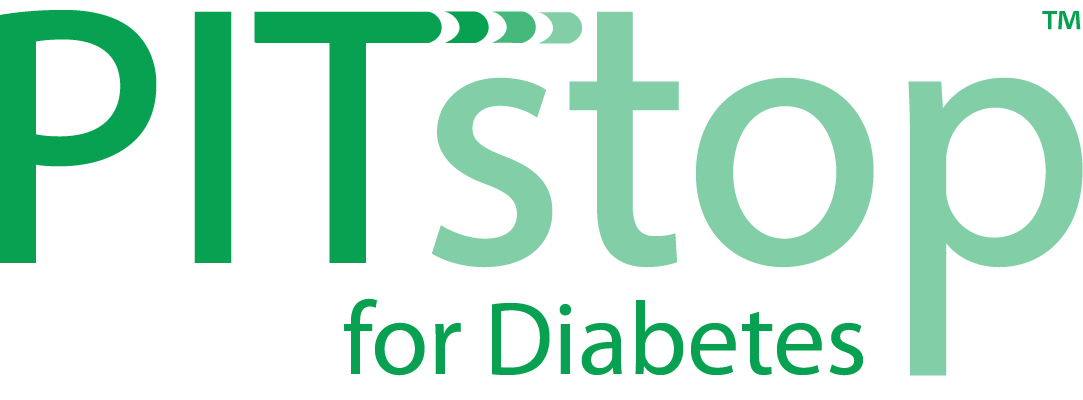 Evaluation report exampleCourse delivered by: the national PITstop teamCourse dates:Module 1Participant no. 20. Evalutation forms completed 19Q.1. Have you understood the structure and content of the GLP-1 pathway?Q.2. On a scale of 1 – 5 how confident are you about initiating GLP-1 therapy:	a. before today’s programme?   b. after today’s programme? If you have answered 1 – 3 for 2b what strategies need to be put in place to increase your confidence? Spend time with mentor at my practice Q.3. Module 1 Pace of learningQ.4. Did the module meet your expectations?Module 2Participant no. 20Q.1. Have you understood the structure and content of the GLP-1 pathway?Q.2. On a scale of 1 – 5 how confident are you about initiating GLP-1 therapy:          a. before today’s programme?   b. after today’s programme?If you have answered 1 – 3 for 2b what strategies need to be put in place to increase your confidence? Spend time with mentor at my practice Q.3. Module 1 Pace of learningQ.4. Did the module meet your expectations?Module 3Participant no. 17. Evaluation forms completed 16Q.1. Have you understood the difference between carbohydrate counting and carbohydrate awareness?Q.2. On a scale of 1 – 5 how confident are you about intensifying insulin therapy?If you have answered 1 – 3 for 3b what strategies need to be put in place to increase your confidence? More 1:1 supervised casesQ.3. Module 1 Pace of learningQ.4. Did the module meet your expectations?Q.6. What would you like to see improved about this training module:Good quick deliveryQ.6. What would you like to see improved about this training module:Today was at right paceQ.6. What would you like to see improved about this training module:Insulin devices/types/regimes etc.  Some simplification and local pathway would be very usefulQ.6. What would you like to see improved about this training module:It more or less covered everythingQ.6. What would you like to see improved about this training module:NoneQ.6. What would you like to see improved about this training module:Can be covered fasterQ.8.Any other comments:Very good course. GreatQ.8.Any other comments:A very useful day of learning.  Look forward to further session and putting learning in to practice.Q.8.Any other comments:I do this already but need to update for professional development Q.6. What would you like to see improved about this training module:Case study - would be useful to see program of 'real' patientsQ.6. What would you like to see improved about this training module:More of this Q.6. What would you like to see improved about this training module:NilQ.6. What would you like to see improved about this training module:If it could be done over three afternoons (easier for surgery hours)Q.6. What would you like to see improved about this training module:Needs more daysQ.8.Any other comments:Excellently presented – found it very usefulQ.8.Any other comments:Need to make myself more familiar with different insulin’sQ.8.Any other comments:Very helpful learning experience Q.8.Any other comments:All good & thank youQ.8.Any other comments:Case studies helped and made awareness on reaching targetQ.8.Any other comments:Informative and very good courseQ.6. What would you like to see improved about this training module:Some more practical time for new therapies.  More focus on GLP1 therapyQ.6. What would you like to see improved about this training module:Follow up 6 – 12 months to refresh topic and deal with questionsQ.6. What would you like to see improved about this training module:Needed more time to absorb the case studies from the other tablesQ.6. What would you like to see improved about this training module:There was not enough timeQ.6. What would you like to see improved about this training module:On-line learning tooQ.6. What would you like to see improved about this training module:More advertising and opportunities to attendQ.6. What would you like to see improved about this training module:More case discussions.  All those discussed were very good for discussion based learningQ.6. What would you like to see improved about this training module:More practical sessionsQ.8.Any other comments:Very good courseQ.8.Any other comments:Excellent refresher for someone experienced on insulin Q.8.Any other comments:Thank youQ.8.Any other comments:Very useful teaching as a GP with minimal diabetes exposure due to excellent specialist nurse in practice Thoroughly enjoyed itGreat course.  Thank youI have really enjoyed the whole course.  Thank youVery good.  Highly recommended.Useful revision on insulin titration